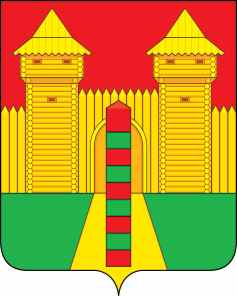 АДМИНИСТРАЦИЯ  МУНИЦИПАЛЬНОГО  ОБРАЗОВАНИЯ «ШУМЯЧСКИЙ   РАЙОН» СМОЛЕНСКОЙ  ОБЛАСТИПОСТАНОВЛЕНИЕот 09.08.2022г. № 381          п. ШумячиВ соответствии с Земельным кодексом Российской Федерации,                               постановлением Правительства Российской Федерации от 03.12.2014 № 1300 «Об утверждении перечня видов объектов, размещение которых может                       осуществляться на землях или земельных участках, находящихся в                                  государственной или муниципальной собственности, без предоставления                       земельных участков и установления сервитутов», решением Шумячского                      районного Совета депутатов от 26.10.2012 № 84 «Об утверждении Положения о регулировании земельных отношений на территории муниципального                               образования «Шумячский район» Смоленской области», на  основании                             заявления АО «Газпром газораспределение Смоленск» от 27.07.2022 № 25-05-6/370, от 03.08.2022г. № 25-5-6/374 в лице директора филиала АО «Газпром                    газораспределение Смоленск» в г. Рославль С.М. Телюкова действующего по                 доверенности от  11.01.2022 № 3   Администрация муниципального образования «Шумячский район»                     Смоленской областиП О С Т А Н О В Л Я Е Т:                 1. Предоставить акционерному обществу «Газпром газораспределение Смоленск» (ИНН 6731011930, ОГРН 1026701455329) право использовать без предоставления и установления сервитута на:- земельный участок площадью 640 кв.м.  в границах кадастрового                        квартала  67:24:0190116, отнесенный к категории земли населенных пунктов, находящийся на земле, государственная собственность на который не                                 разграничена, расположенный по адресу (иное описание местоположения):                    Российская Федерация, Смоленская область, Шумячский район, п. Шумячи,                  ул. Сельхозтехника, д.42, газопроводы и иные трубопроводы давлением до 1,2 Мпа, для размещения которых не требуется разрешение на строительство;- земельный участок площадью 3580 кв.м.  в границах кадастрового                      квартала  67:24:1360101, отнесенный к категории земли населенных пунктов, находящийся на земле, государственная собственность на который не                              разграничена, расположенный по адресу (иное описание местоположения):                  Российская Федерация, Смоленская область, Шумячский район, д. Озерная, ул. Озерная, д. 13, д. 15, д. 26, газопроводы и иные трубопроводы давлением до 1,2 Мпа, для размещения которых не требуется разрешение на строительство;- земельный участок площадью 589 кв.м.  в границах земельного участка с КН 67:24:1360101:242, отнесенный к категории земли населенных пунктов,                     находящийся на земле, государственная собственность на который не                              разграничена, расположенный по адресу (иное описание местоположения):                    Российская Федерация, Смоленская область, Шумячский район, д. Озерная, ул. Озерная, д. 13, д. 15, д. 26, газопроводы и иные трубопроводы давлением до 1,2 Мпа, для размещения которых не требуется разрешение на строительство.2. Срок использования земельных участков, указанных в пункте 1                        настоящего постановления - 18 месяцев.3. Координаты характерных точек границ земельных участков,                               предполагаемых к использованию, отображены на схеме границ, являющейся неотъемлемой частью данного постановления (приложение).4.    АО «Газпром газораспределение Смоленск»:4.1. Выполнять требования о приведении земельных участков в состояние, пригодное для использования, в соответствии с видом разрешенного                                  использования и о проведении необходимых работ по рекультивации в случае, если использование земельного участка приведет к порче или уничтожению                плодородного слоя почвы в границах земельного участка, указанного в пункте 1 настоящего постановления.4.2. Обеспечить установление охранных зон в соответствии с                                    требованиями федерального законодательства.5. Приемку в эксплуатацию размещаемого объекта необходимо                              осуществлять с участием представителя уполномоченного органа.6. Администрация муниципального образования «Шумячский район» Смоленской области оставляет за собой право предоставлять земельные участки, указанные в пункте 1 настоящего постановления, физическому лицу без                           прекращения предоставленного настоящим постановлением права                                     использования земельных участков.7. АО «Газпром газораспределение Смоленск» направить настоящее                      постановление в федеральный орган исполнительной власти, уполномоченный Правительством Российской Федерации на осуществление государственного                 кадастрового учета, государственной регистрации прав, ведения Единого                     государственного  реестра недвижимости  и предоставления сведений,                           содержащихся в Едином государственном реестре недвижимости.Глава муниципального образования «Шумячский район» Смоленской области                                                А.Н. ВасильевОб использовании земельных                участков без их предоставления                      и установления сервитута